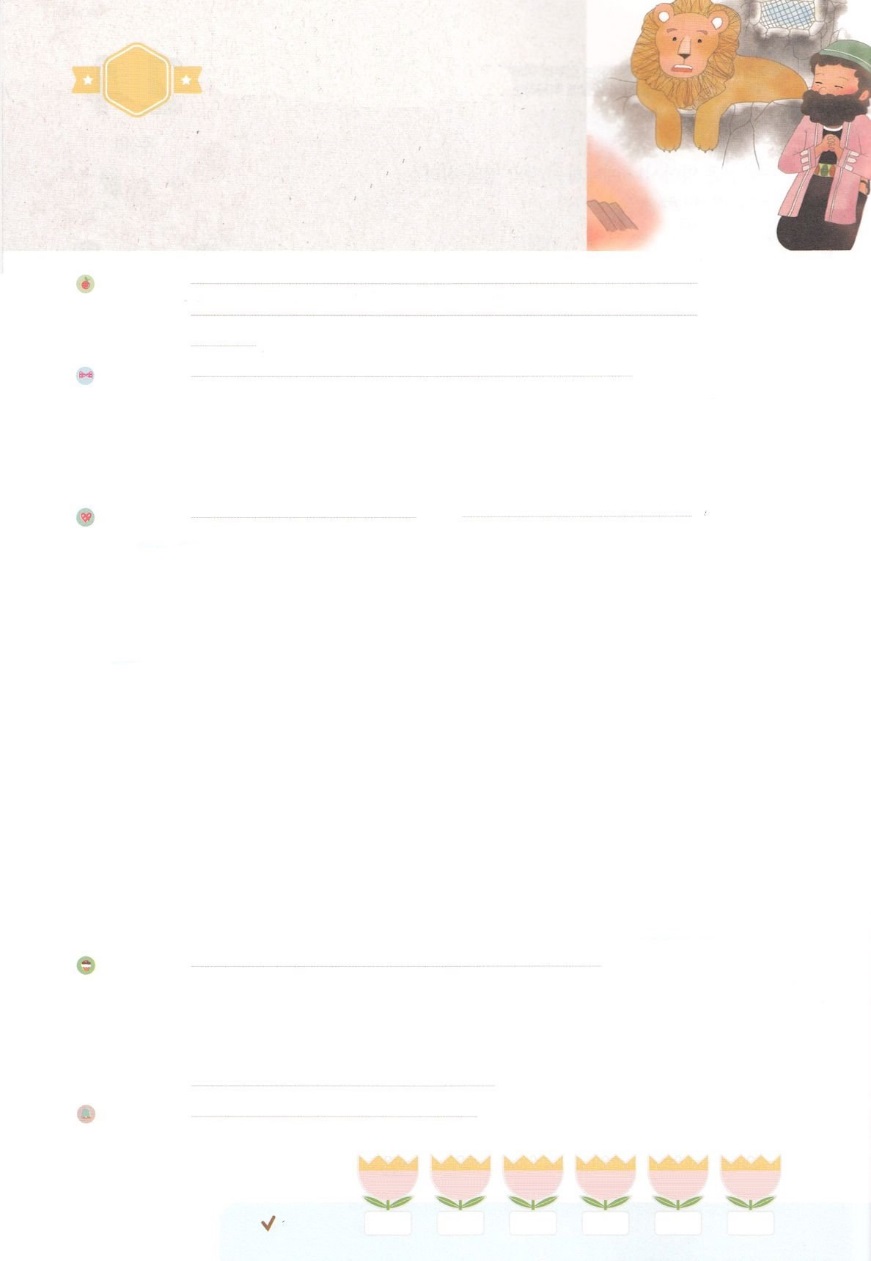 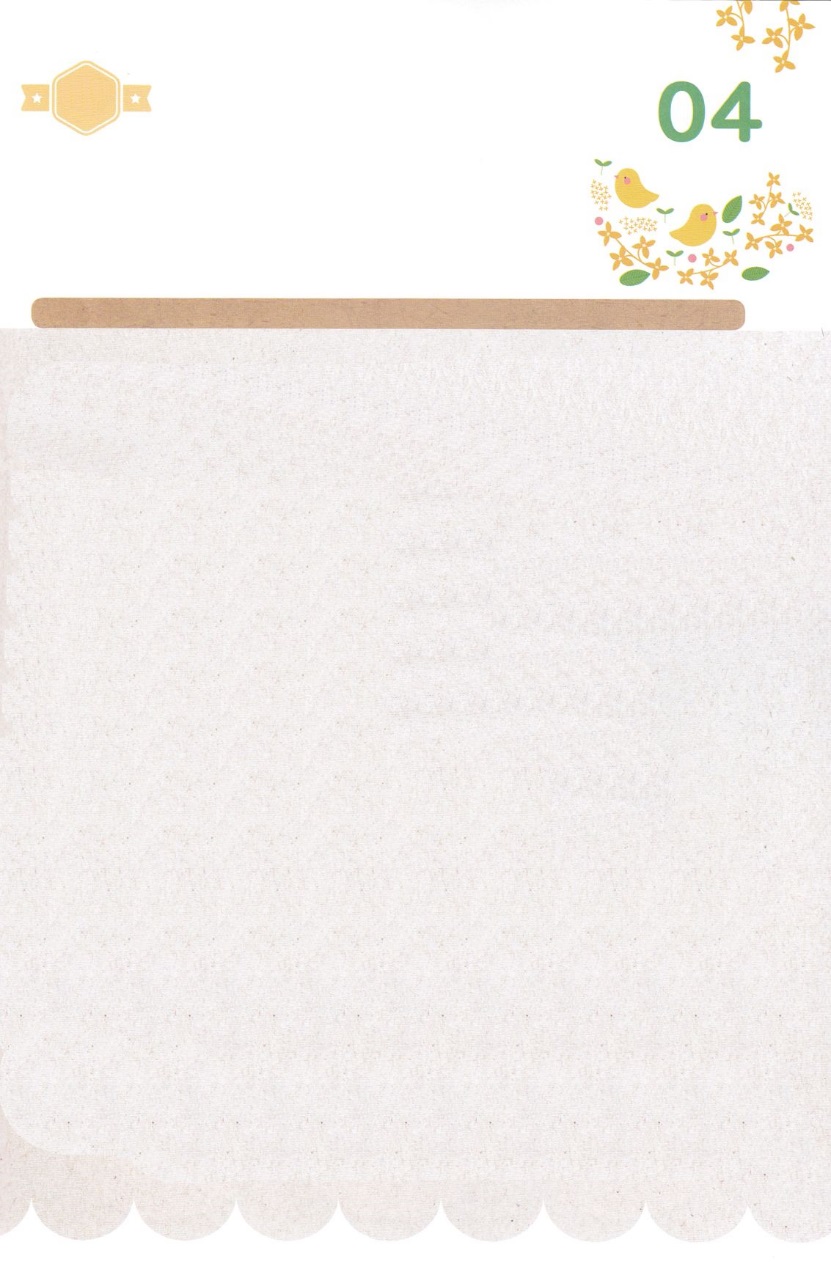 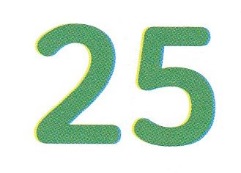 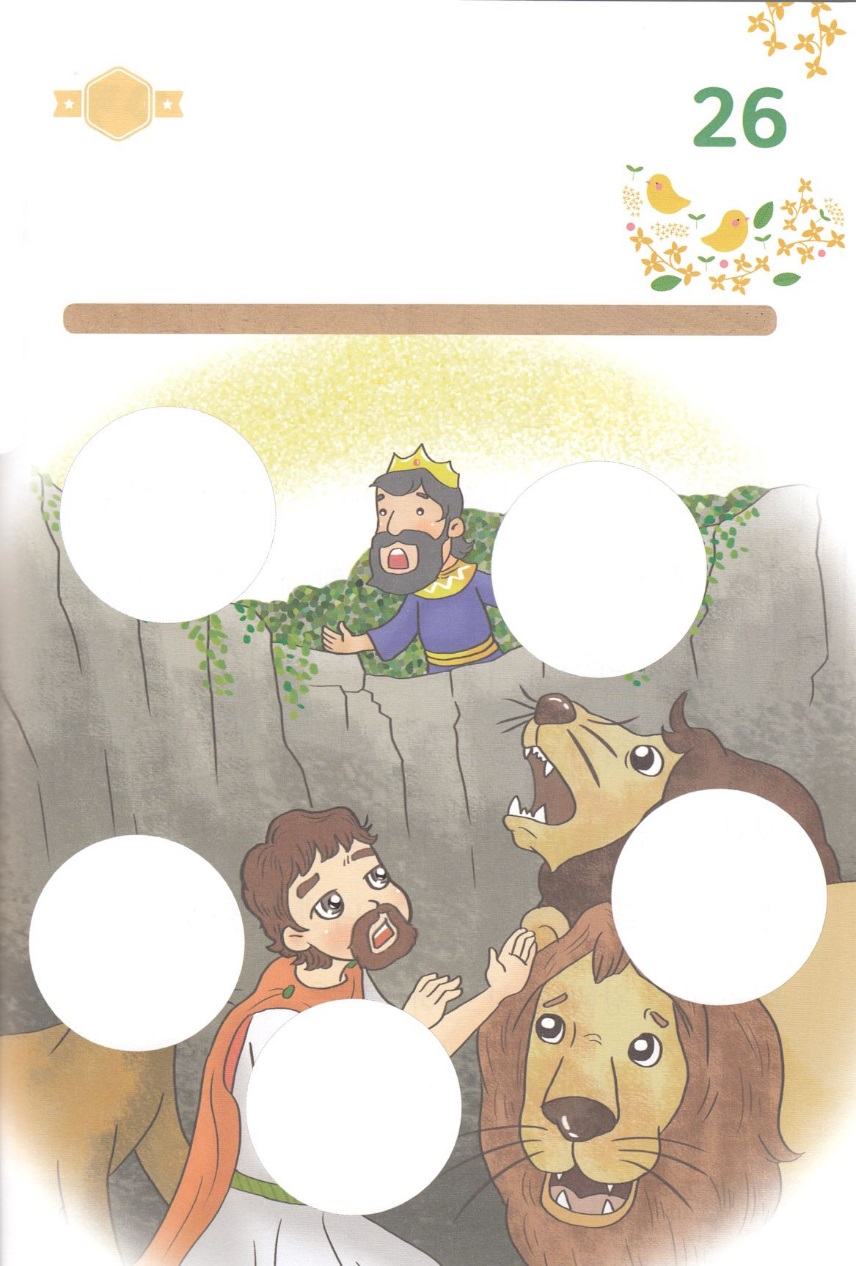 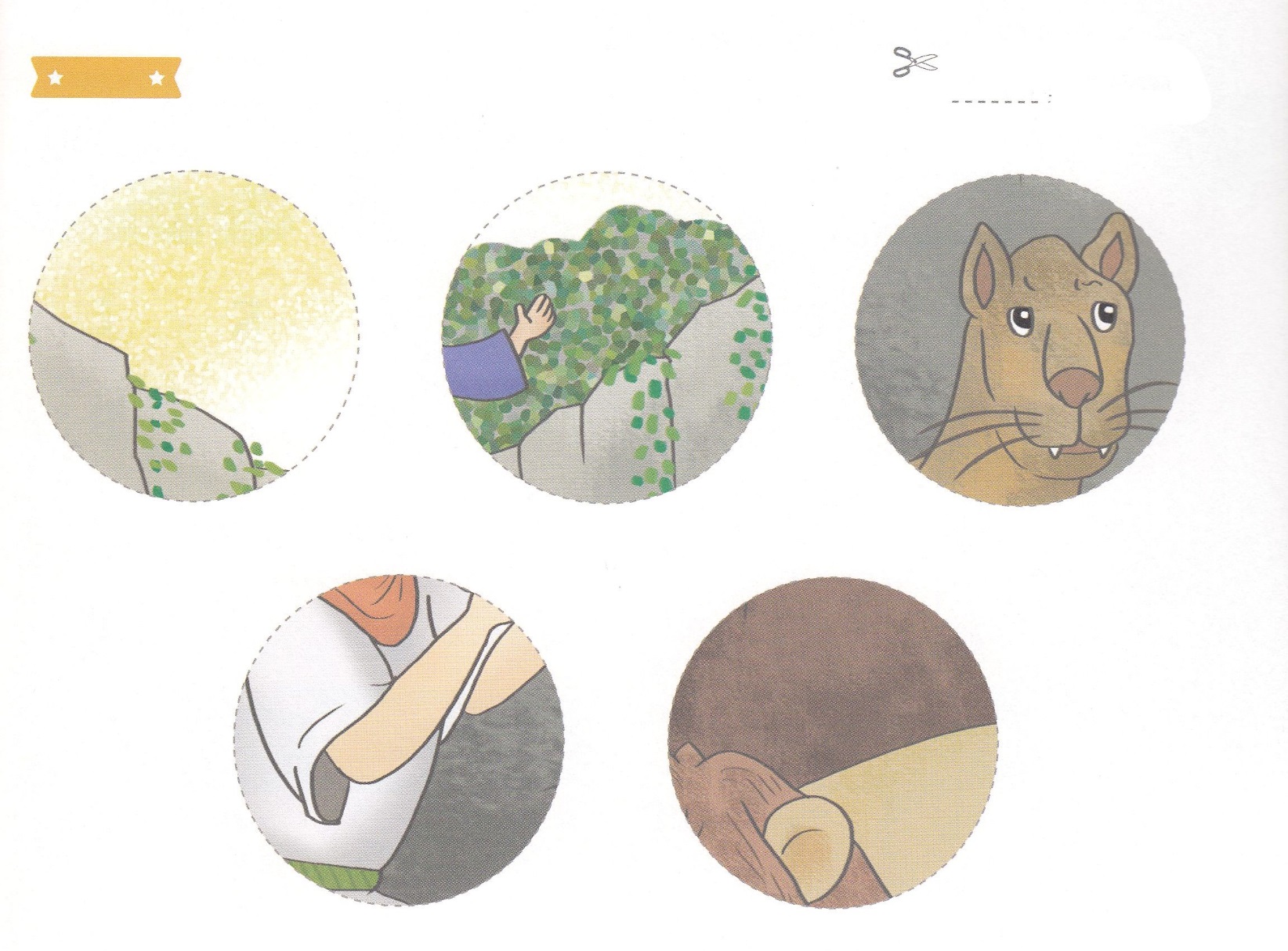 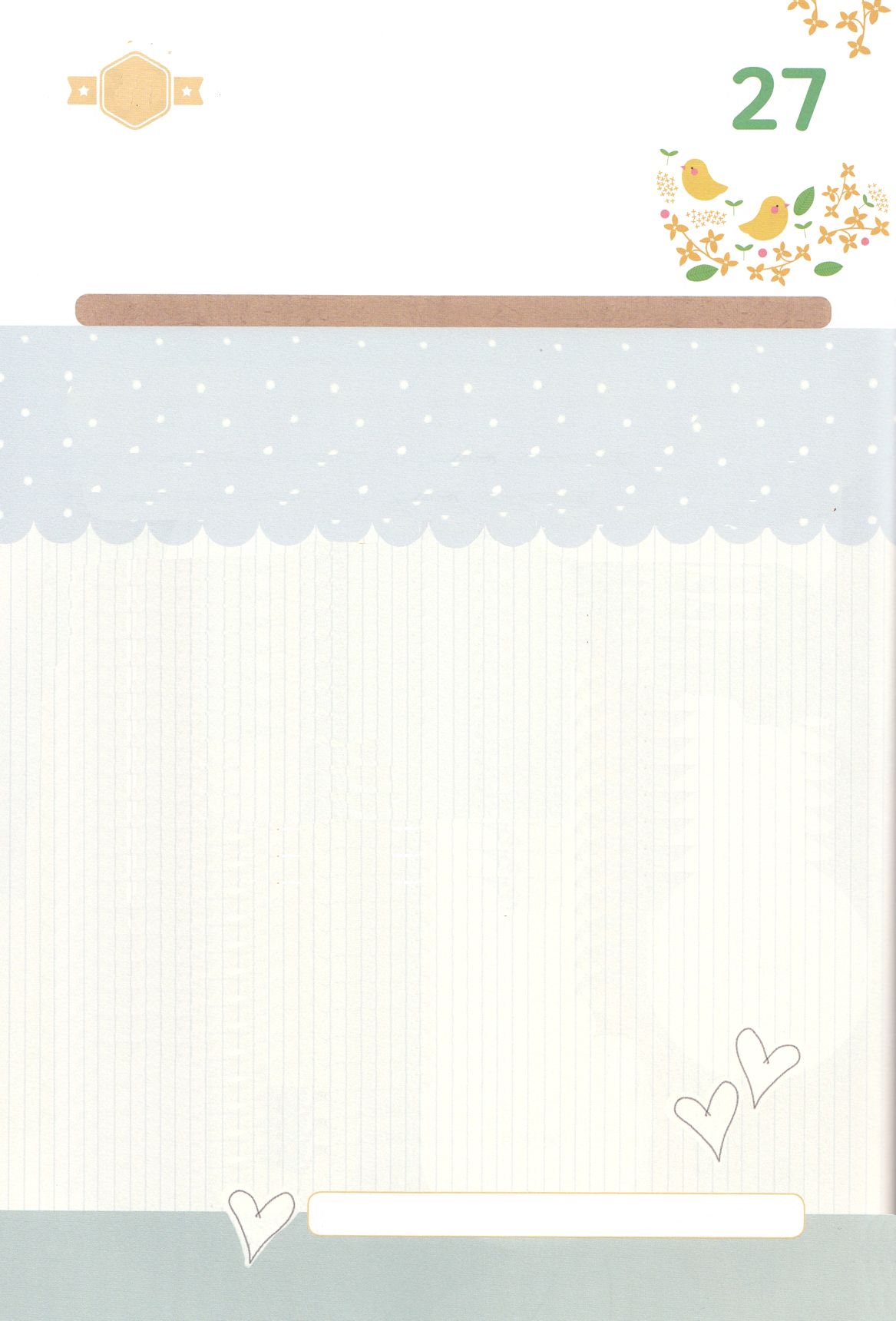 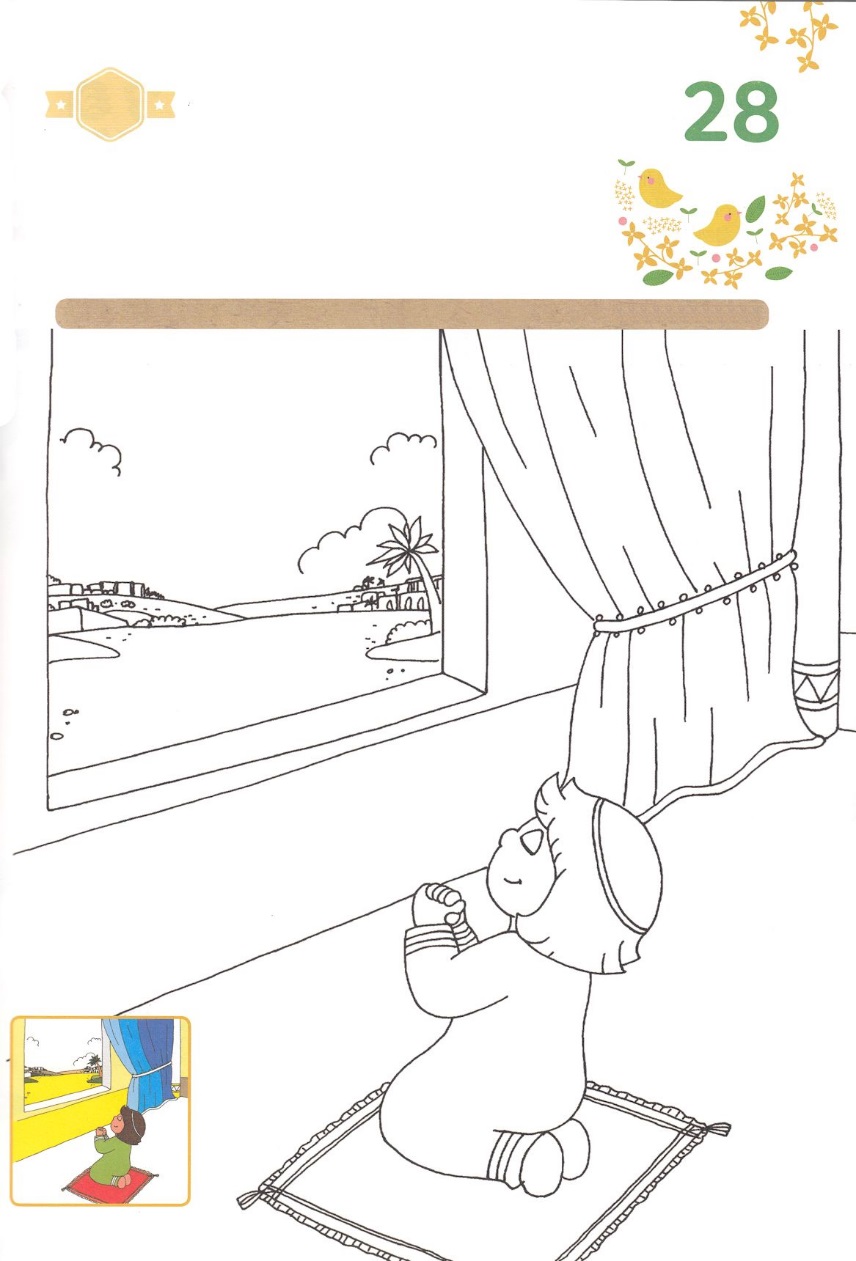 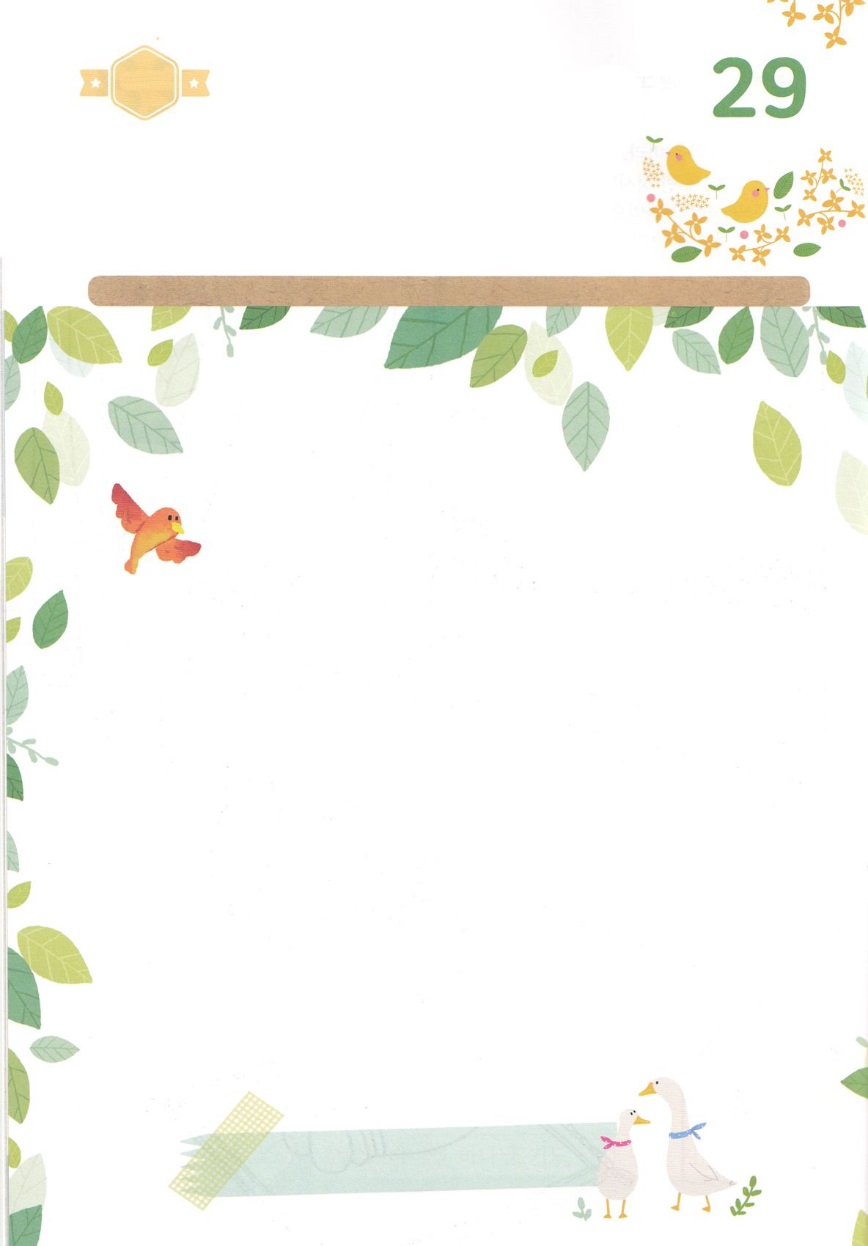 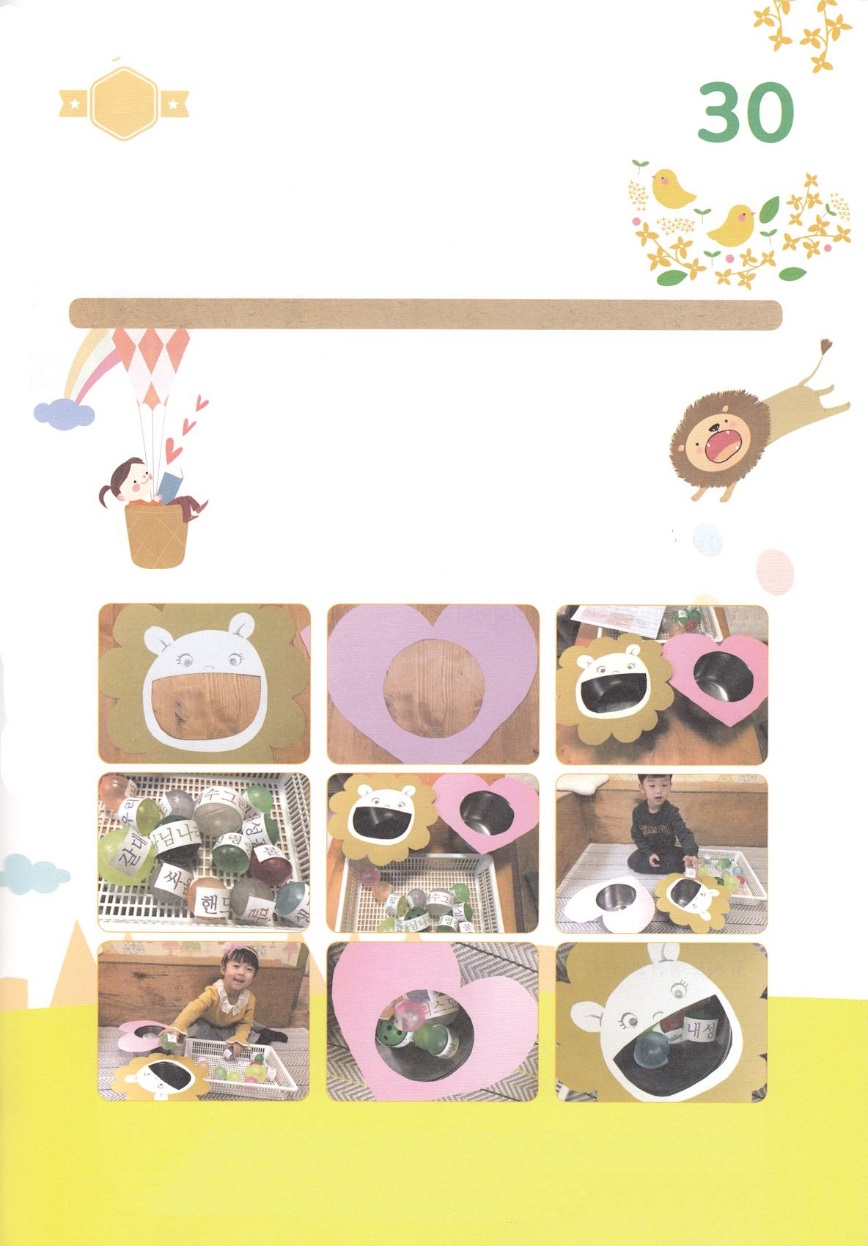 　　　　　　　　　　　じゅんびするもの　│　あつがみ　いろえんぴつ　ボールプールようボール（かみでつくったボール）　はさみ　セロハンテープ、　はる　もじ（みことば　いのり　でんどう　せんきょう　イエス・キリスト　かみのくに　せいれいのみたし　かんしゃ　れいはい　かぞく　ふしんこうカルデヤのウル　わたしのかんがえ　おかね　せいこう　ゲーム　けんか　などなど）　　１．ししのくちと　かみさまの　こころを　つくって　いえに　ある　いれものの　うえに　はります　　２．じを　かいて　ボールに　はります　　３．じを　よんで　ししのくちに　いれるべきか　かみさまの　こころに　いれるべきか　　　　　わけながら　いれます